◎親鸞上人［1173 - 1263］直筆で読む『教行信証』　岩波文庫『教行信証』（金子大栄校訂）。また法蔵館から『親鸞聖人真蹟集成』（親鸞上人の直筆を集めたもの）が出版されている。①、９３ページ。源信『往生要集』からの引用。源信は『法華経（方便品）』9a25から引用。語り手は釈尊。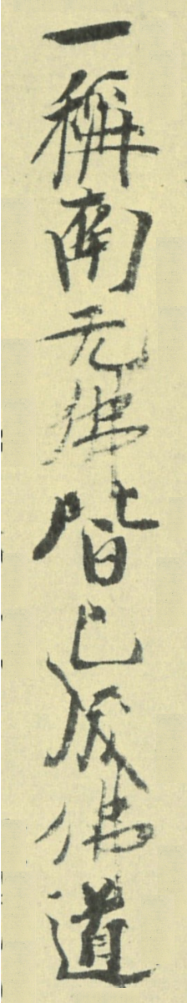 （　）　　（し、のにて、のにり、）たびとすれば、 にをず。②、１２２ページ。親鸞上人作「正信偈」の一節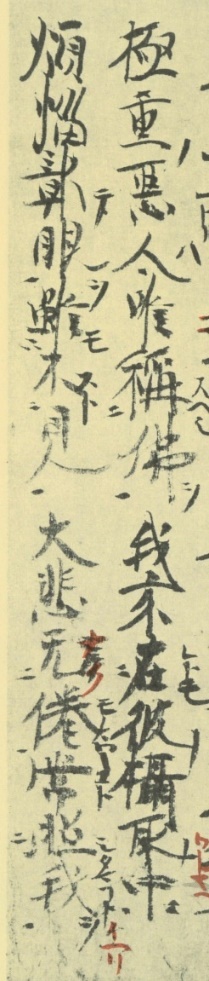 のはだをすべし。たののにれども、をて、たてまつらずとも、 きことくにをらしたもうといえり。③、９４ページ。源信『往生要集』からの引用。源信は『勝軍不動明王四十八使者祕密成就儀軌』から引用。「慈眼視衆生」の主語は「不動明王」。また『法華経』の中の「観世音菩薩普門品（観音経）」に「慈眼視衆生」の一節あり58b1。（主語は観音菩薩）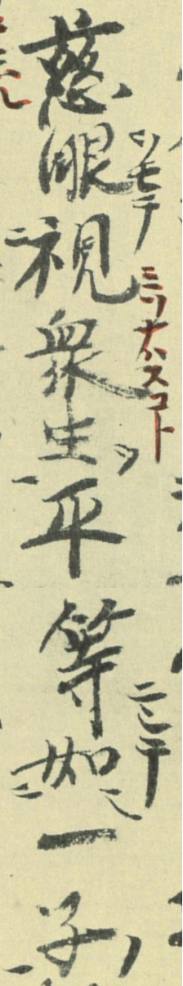 をもてをそなわすこと、にしてのし。④、２２０ページ。『大般涅槃経』からの引用。語り手は「諸仏の弟子」。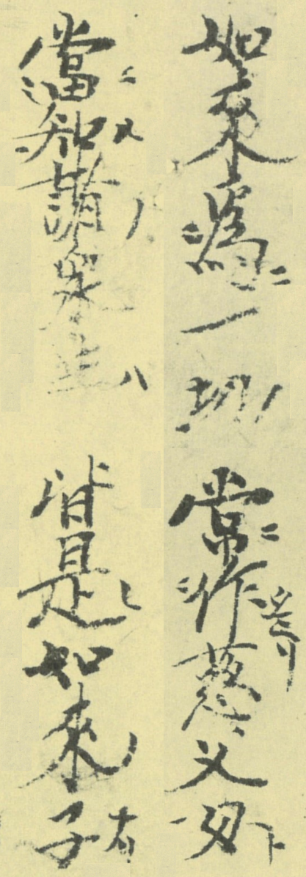 のに、にとりたまえり。にるべし、のはれのなり。⑤、２０８ページ。『大般涅槃経』からの引用。父親を幽閉して殺し、王位に就いた阿闍世王（あじゃせおう）が、その後、罪と病に苦しむ。次の譬え話は、名医である耆婆が阿闍世王に語ったもの。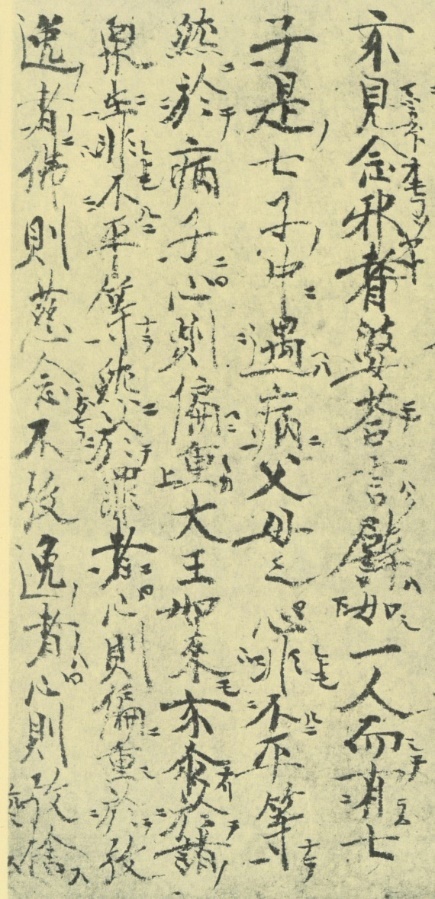 譬如一人而有七子、是七子中遇病、父母之心非不平等、然於病子心則偏重。大王、如来亦爾。於諸衆生非不平等、然於罪者心則偏重。於放逸者仏則慈念。不放逸者心則放捨。えばしてらん、ののににえば、の、ならざるにれども、ににてちえにきがし。、もたなり。のにて、ならざるにれども、ににてちえにし。［勝手気ままに振る舞うこと］のにて、ちしたもう。のにはちす。